PRESS RELEASE (No. 491)12. april 2021	FOR IMMEDIATE RELEASEIQRB-3: low noise rubidium oscillator with 1 PPS input/outputUpdates on IQD’s IQRB-3 rubidium oscillator available. IQD Frequency Products is currently focusing its engineering expertise on providing best-in-class rubidium atomic clock oscillators. Following the recent releases of new products in this portfolio, the ICPT-1 and the IQRB-4, and an extensive update on the IQRB-1, IQD is now able to share new data on the IQRB-3.The IQRB-3 can be synchronised to a 1 PPS signal as well as used as a 1 PPS source. Additionally, it offers superb phase noise performance with a close in phase noise typically at -110 dBc/Hz @ 1 Hz and a noise floor as low as -158 dBc/Hz. Furthermore, it combines tight tolerance and ±0.3 ppb temperature stability (-20 to 60 °C) with great short term and long term stability. This makes the IQRB-3 the ideal fit for timing applications that require a very precise frequency.As with all our high-end products, we recognize that measurements given on the datasheet are specific to the test setup and environment, that’s why we have compiled a handbook documenting the precise details for each line on the datasheet. If these don’t match your environment, we are happy to adapt and repeat our measurements as per your requirements.For more information on our IQRB-3 or our rubidium portfolio, please visit our website on www.iqdfrequencyproducts.com.  If you have further questions or would like to get a copy of the new IQRB-3 handbook, please contact our sales office.###Notes for Editors:Backed by over 40 years’ experience in the manufacture of frequency products, IQD is a recognised market leader in the frequency control market and part of the Würth Elektronik eiSos group, one of the leading European manufacturers of passive components. With active customers in over 80 countries, IQD offers one of the most comprehensive frequency product ranges available, from low cost commercial grade product to that used in high reliability industrial and automotive applications including: Quartz Crystals, Clock Oscillators, AEC-Q200 Crystals & Oscillators, VCXOs, TCXOs, OCVCSOs & OCXOs, GPS Disciplined OCXOs, and Rubidium Oscillators.Manufacturing capacity totals over 40 million units per month covering quantities from one off specials to multi-million unit orders. In addition, IQD offers customers a range of engineering support services including: application support, custom product design, sample development, electrical testing & screening, frequency/temperature testing, accelerated ageing, circuit characterisation and MTIE/TDEV testing. IQD’s products are specified by leading manufacturers in the aerospace, automotive, communications, computing, consumer and industrial industries throughout the world. The full range of products is available direct through sales offices or via an extensive worldwide distribution network. For more information, visit www.iqdfrequencyproducts.com.Further information: Becky Long
IQD Frequency Products Ltd
T: +44 (0)1460 270270
E: rebecca.long@iqdfrequencyproducts.com
W: www.iqdfrequencyproducts.comJoin us on:   Facebook  -   Twitter  -   LinkedIn  Google Plus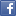 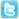 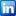 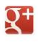 